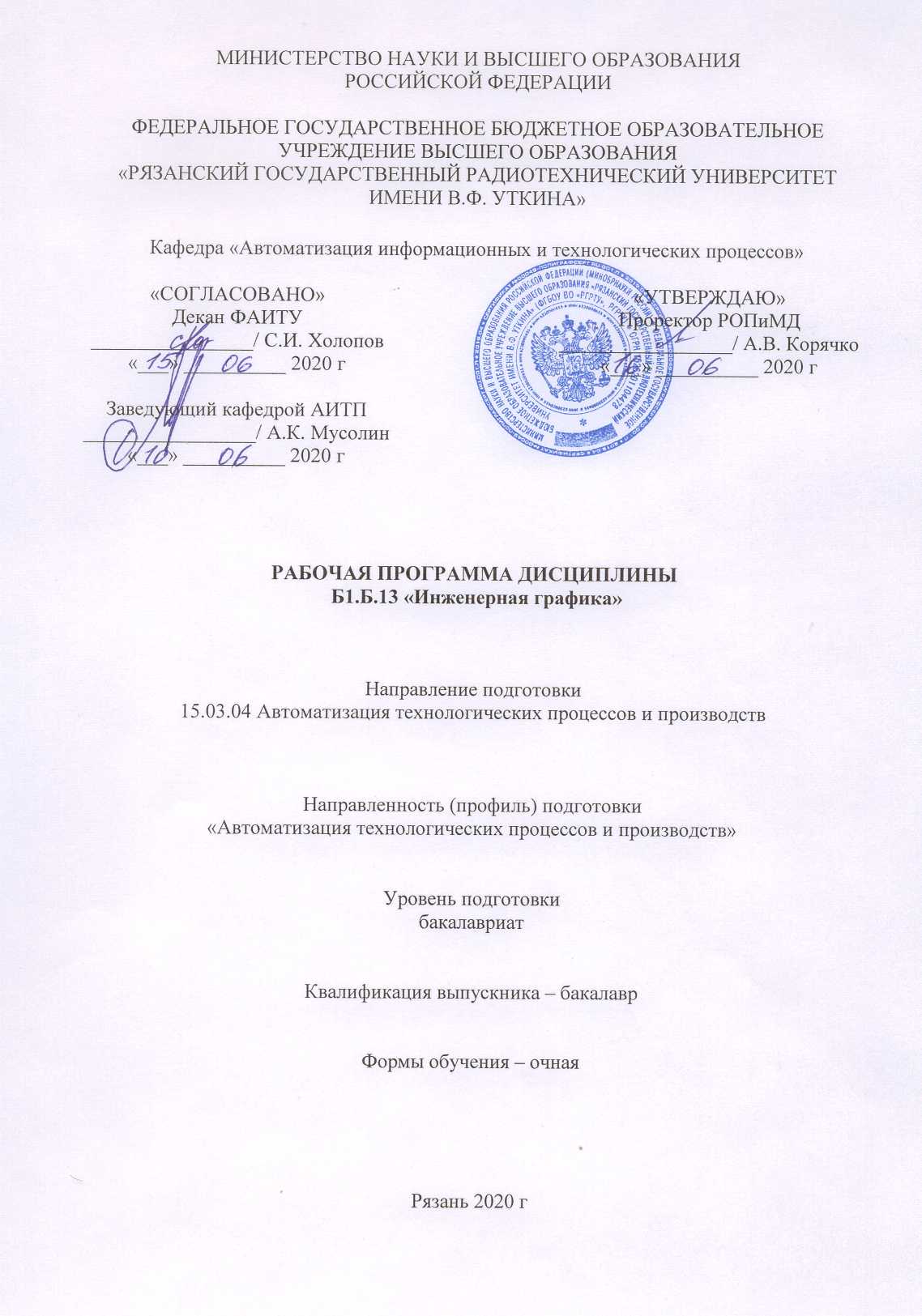 ЛИСТ СОГЛАСОВАНИЙРабочая программа по дисциплине «Инженерная графика» является составной частью основной профессиональной образовательной программы по направлению 15.03.04 Автоматизация технологических процессов и производств (профиль " Автоматизация технологических процессов и производств "), разработанной в соответствии с Федеральным государственным образовательным стандартом высшего образования по направлению 15.03.04 Автоматизация технологических процессов и производств, утвержденным приказом Минобрнауки России №200 от 12.03.2015 г.Разработчики старший преподаватель кафедры«Информационные технологии в графике и дизайне» 				Н.С. КамышоваРассмотрена и утверждена на заседании кафедры «__» июня 20__ г., протокол № __.Заведующий кафедрой«Информационные технологии в графике и дизайне» 				Р.М. Ганеевцели и задачи освоения дисциПлиныЦелью освоения дисциплины является – развитие у будущих специалистов пространственного представления и конструктивно-геометрического мышления и формирование твердых теоретических и практических навыков для грамотного и эффективного выполнения и чтения технических чертежей различного уровня сложности и назначения в соответствии с нормативными документами и стандартами единой системы конструкторской документации (ЕСКД). Основные задачи освоения учебной дисциплины: изучение теоретических основ построения изображений пространственных форм на плоскости; изучение методов решения на комплексном чертеже геометрических задач, возникающих в процессе проектирования.приобретение умений пользоваться нормативными документами и государственными стандартов ЕКСД к чертежам предметов и изделий;изучение методов получения графических изображений на плоскости чертежа.получение навыков выполнения и чтения различных чертежей технических изделий, в том числе с применением современных средств их выполнения и редактирования.освоение приемов процесса черчения.выработка знаний, умений и навыков, необходимых студентам для выполнения конструкторской документации и моделирования технических систем с использованием систем автоматизированного проектирования.МЕСТО ДИСЦИПЛИНЫ В СТРУКТУРЕ ОБРАЗОВАТЕЛЬНОЙ ПРОГРАММЫ До начала изучения учебной дисциплины обучающиеся должны знать предметы средней школы – геометрию и черчение. Дисциплина «Инженерная» является основой для дальнейшего освоения дисциплин «Математика», «Прикладная механика», «Процессы и аппараты химической технологии» и др.Программа курса ориентирована на возможность расширения и углубления знаний, умений и навыков обучающегося для успешной профессиональной деятельности.Компетенции, полученные в результате освоения дисциплины используются обучающимся в учебной, производственной, преддипломной практиках и в подготовке выпускной квалификационной работы».КОМПЕТЕНЦИИ ОБУЧАЮЩЕГОСЯ, ФОРМИРУЕМЫЕ В РЕЗУЛЬТАТЕ ОСВОЕНИЯ ДИСЦИПЛИНЫПроцесс изучения дисциплины направлен на формирование следующих компетенций в соответствии с ФГОС ВО, ПООП (при наличии) по данному направлению подготовки, а также компетенций (при наличии), установленных университетом. В таблице (Таблица 1) приведены коды компетенций, содержание компетенций и перечень планируемых результатов обучения по дисциплине.Таблица  — Компетенции выпускников и индикаторы их достиженияСТРУКТУРА И СОДЕРЖАНИЕ ДИСЦИПЛИНЫОбъем дисциплины по семестрам (курсам) и видам занятий в зачетных единицах с указанием количества академических часов, выделенных на контактную работу обучающихся с преподавателем (по видам занятий) и на самостоятельную работу обучающихсяОбщая трудоемкость дисциплины составляет в зачетных единицах (ЗЕ) для очной формы обучения: 2,00 ЗЕ.Таблица  — Трудоемкость дисциплиныРазделы дисциплины и трудоемкость по видам учебных занятий (в академических часах)Содержание дисциплиныСодержание дисциплины, структурированное по темамВ структурном отношении программа дисциплины представлена следующими разделами:Лабораторные работыТаблица  — Виды и содержание лабораторных работСамостоятельная работаТаблица  — Виды и содержание самостоятельных работоценочныЕ МАТЕРИАЛЫ для проведения промежуточной аттестации обучающихся по дисциплинеОценочные материалы приведены в Приложении к рабочей программе. (см. документ «Оценочные материалы по дисциплине»).учебно-методическоЕ обеспечениЕ дисциплинЫОсновная учебная литератураНартова Л.Г. Начертательная геометрия: Учеб. / Нартова Лидия Григорьевна, Якунин Вячеслав Григорьевич. – М.: Дрофа, 2003. – 208 с. – ISBN 5-7107-6221-0: 59.Елкин В.В. Инженерная графика: Учебное пособие для вузов / Елкин Владимир Владимирович, Тозик Вячеслав Трофимович. - М.: Академия, 2008. – 304 с. - (Высш. проф. образ.). - Библиограф.: с. 301 (8 назв.). - ISBN 978 – 5-7695-2783-8: 297-00, 178-20.Фетисов В.М. Основы инженерной графики: Учебное пособие (Серия «Высшее образование».) – Ростов на/Д: Феникс. 2004 – 156 с.Братченко Н.Ю. Инженерная и компьютерная графика [Электронный ресурс]: учебное пособие/ Братченко Н.Ю.— Электрон. текстовые данные.— Ставрополь: Северо-Кавказский федеральный университет, 2017.— 286 c.— Режим доступа: http://www.iprbookshop.ru/83199.html.— ЭБС «IPRbooks»Бунаков П.Ю. Сквозное проектирование в машиностроении [Электронный ресурс]: основы теории и практикум/ Бунаков П.Ю., Широких Э.В.— Электрон. текстовые данные.— Саратов: Профобразование, 2019.— 120 c.— Режим доступа: http://www.iprbookshop.ru/88009.html.— ЭБС «IPRbooks»Дополнительная учебная литератураА.К. Болтухин, С.А. Васин, Г.П. Вяткин, А.В. Пуш; под ред. А.К. Болтухина. Инженерная графика: Учеб. для вузов. – 2-е изд., переработанное и доп. – М.: Изд-во МГУ им. Н.Э. Баумана. 2005. – 520 с., ил.Левицкий В.С. Машиностроительное черчение и автоматизация выполнения чертежей: учеб. для бакалавров / Левицкий Владимир Сергеевич Моск. гос. авиац. ин-т. – 9 изд., испр. и доп. – М.: Юрайт, 2014. – 435 с. (Бакалавр, Базовый курс.) – Библиогр.: с. 431-432 (35 назв.). - ISBN 978 – 5-9916 - 3257-7: 587 -21., учебная, рекомендовано МОСборник заданий по инженерной графике с примерами выполнения чертежей на компьютере: Учеб. пособие для вузов. / Б.Г. Миронов и др. - 3-е изд., исправлено и дополнено. М.: Высшая школа, 2003. – 360 сРоманычева Э.Т. Компьютерная технология инженерной графики в среде AutoCAD-12: Учеб. пособие для вузов. М.: Радио и связь, 1996.Дегтярев В.М. Инженерная и компьютерная графика.; Учеб., М., 2010, 240 с.Государственные стандарты ЕСКД ГОСТ 2.301-80 – 2.307-80Перечень учебно-методического обеспечения дисциплиныСтрельников В.П. Начертательная геометрия: Учеб. пособие. / РГРТУ, – Рязань, 2004. – 52 с.Маркин В.И. Проекционное черчение: Метод. указ. / Маркин В.И., Камышова Н.С., Ванюшина Т. В.; РГРТА. – Рязань, 2004. -24 с.Камышова Н.С. Начертательная геометрия: Метод. указания к лабораторным работам/ РГРТУ, – Рязань, 2019. – 24 с.Камышова Н.С. Рабочая тетрадь по начертательной геометрии: Метод. указания / РГРТУ, – Рязань, 2019. – 24 с.Власова Т.Е. Разрезы: Метод. указ. / РГРТУ. – Рязань, 2006. – 32 с.Литвинова Т.М. Эскизы и рабочие чертежи деталей: Метод. указ. / РГРТУ. – Рязань, 2006. – 32 с.Камышова Н.С. Деталирование чертежа общего вида: Метод. указания к лабораторным работам / РГРТУ, – Рязань, 2019. – 24 с. Марков А.В. Составление сборочных чертежей: Метод. указ. по курсу «Инженерная графика / РРТИ, – Рязань. 1988. – 23 с.Ванюшина, Т. В. Выполнение чертежей в системе Компас – 3D LT 5.11: методические указания к практическим занятиям. Часть 1 / Т.В. Ванюшина, В.И. Маркин, В.П. Тихонов; Рязанский государственный радиотехнический университет им. В. Ф. Уткина. – Рязань: РИЦ РГРТУ, 2005. – 12с. – URL: https://elib.rsreu.ru/ebs/download/297 (дата обращения 22.12.2020). - Режим доступа: Электронная библиотека РГРТУ; для авториз. пользователей РГРТУ. – Текст : электронный.Ванюшина, Т. В. Выполнение чертежей в системе Компас – 3D LT 5.11: методические указания к практическим занятиям. Часть 2 / Т.В. Ванюшина, В.И. Маркин, В.П. Тихонов; Рязанский государственный радиотехнический университет им. В. Ф. Уткина. – Рязань: РИЦ РГРТУ, 2004. – 20с. – URL: https://elib.rsreu.ru/ebs/download/142 (дата обращения 22.12.2020). - Режим доступа: Электронная библиотека РГРТУ; для авториз. пользователей РГРТУ. – Текст : электронный.Перечень ресурсов информационно–телекоммуникационной сети Интернет, необходимых для освоения дисциплиныИнформационно-правовой портал ГАРАНТ.РУ [Электронный ресурс]. – URL: http://www.garant.ru. – Режим доступа: свободный доступ (дата обращения 02.02.2019).Справочная правовая система КонсультантПлюс [Электронный ресурс]. – URL: http://www.consultant.ru/online/. – Режим доступа: свободный доступ (будние дни – 20.00 - 24.00, выходные и праздничные дни – круглосуточно) (дата обращения 02.02.2019).Электронно-библиотечная система «Лань», режим доступа – с любого компьютера РГРТУ без пароля. – URL: https://e.lanbook.com/ Электронно-библиотечная система «IPRbooks», режим доступа – с любого компьютера РГРТУ без пароля, из сети интернет по паролю. – URL: https://iprbookshop.ru/Методические указания для обучающихся по освоению дисциплины Рекомендации при подготовке к лабораторным занятиям по дисциплинеОбязательное условие успешного освоения курса – большой объем проделанной самостоятельной работы.Рекомендуется студенту при объяснении преподавателем теоретических разделов дисциплины и пояснения способов решения отдельных задач по начертательной геометрии делать записи и выполнять графические изображения в рабочей тетради. К каждой лабораторной работе необходимо готовиться. В часы самостоятельной работы необходимо прорабатывать разделы дисциплины и изучать методическую и учебную литературу, ответить на контрольные вопросы изученной темы. На аудиторных занятиях целесообразно сначала начертить чертеж тонкими линиями и правильность построения чертежа обсудить с преподавателем, далее обвести чертеж линиями нужной толщины.Чертежи выполняются в карандаше, с помощью чертежных инструментов.Рекомендации по планированию времени, отведенному на изучение дисциплиныВремя, отводимое на освоение дисциплины, необходимо расходовать эффективно. Эффективности использования времени можно добиться, если выполнять следующие рекомендации:– посещайте все занятия согласно их расписанию;– работайте регулярно, не накапливайте не выполненных графических работ;– выполняйте чертежи в установленный срок;– основную часть чертежей необходимо выполнять на занятиях под контролем преподавателя;– каждый студент должен иметь набор чертежных инструментов и уметь ими пользоваться;– чтобы быстро и качественно выполнять чертежи, осваивайте приемы черчения;– при самостоятельной работе выполняйте чертежи в чертежных залах, – для выполнения чертежей используйте дневное время;– в течение недели уделите время самостоятельному изучению стандартов ЕСКД, учебной и справочной литературе.Рекомендации по работе с литературойТеоретический и практический курс дисциплины становится более понятным, когда дополнительно к прослушиванию объяснения и выполнения установленного объема графических работ изучаются различные учебные чертежи, по содержанию приближенные к производственным чертежам; стандарты ЕСКД, нормативные документы, справочники и учебную литература по данной дисциплине.Литературу рекомендуется изучать в библиотеке. Полезно использовать несколько учебников по курсу. Рекомендуется после изучения очередной темы ответить на контрольные вопросы по данной теме.Книги является первоосновой для изучения дисциплины.Методические рекомендации преподавателюПри проведении занятий необходимо учитывать, что студенты 1-го курса могут иметь разную начальную подготовку по школьным курсам геометрии и черчению.Преподавателю на аудиторных занятиях, объясняя построения чертежей на доске, желательно пользоваться цветным мелом; показывать приемы техники черчения, использовать модели, наглядные пособия, плакаты.На лабораторных занятиях преподаватель контролирует процесс выполнения студентом графической работы.Перечень информационных технологий, используемых при осуществлении образовательного процесса по дисциплинеК числу информационных технологий, программ и программного обеспечения, наличие которых необходимо для успешного изучения студентами учебной дисциплины «Обработка звука», следует отнести:операционная система Windows XP (Microsoft Imagine, номер подписки 700102019, бессрочно);T-Flex CAD Учебная версия (учебная версия для некоммерческого использования, режим доступа);КОМПАС-3D Учебная версия (учебная версия для некоммерческого использования, режим доступа);Kaspersky Endpoint Security;Apache OpenOffice 4.1.5 (лицензия: Apache License 2.0).Описание материально-технической базы, необходимой для осуществления образовательного процесса по дисциплине Для освоения дисциплины необходимы:учебная аудитория для проведения занятий лекционного типа, занятий семинарского типа, практических занятий, в том числе выполнения учебных, курсовых и дипломных работ, групповых и индивидуальных консультаций, текущего контроля и промежуточной аттестации;аудитория для самостоятельной работы с возможностью подключения к сети «Интернет» и обеспечением доступа в электронную информационно-образовательную среду РГРТУ.№п/пНаименование 
дисциплиныНаименование разделов, тем, усвоение которых
 необходимо студентам1.Геометрия1.Параллнльность прямых и плоскостей (параллельность прямых, прямой и плоскости; взаимное расположение прямых в пространстве; параллельность плоскостей).2 Перпендикулярность прямых и плоскостей (перпендикулярность прямой и плоскости; перпендикуляр и наклонные; угол между прямой и плоскостью; двугранный угол; перпендикулярность плоскостей).3.Многогранники (понятие многогранника: призма, пирамида, правильные многогранники).4.Цилиндр, конус, шар.5. Изображение пространственных фигур.2.ЧерчениеБазовый курс средней школы.Категория (группа) компетенцийКод и наименование компетенцииКод и наименование индикатора достижения компетенцииОПК-3Способен использовать современные информационные технологии, технику, прикладные программные средства при решении задач профессиональной деятельностиИД – 1 ОПК-3 Знать общетеоретические основы инженерной графики:– методы построения обратимых чертежей пространственных объектов;– способы решения графическими методами основных метрических и позиционных задач; – способы изображения изделий на комплексном чертеже и в аксонометрических проекциях; – требования Государственных стандартов ЕСКД к чертежам и изделиям;– технологию работы с CAD - системой для выполнения и редактирования чертежей.ИД – 2 ОПК-3 Уметь:– выполнять изображения предметов на комплексном чертеже и в аксонометрических проекциях;– решать графическими способами отдельные геометрические задачи на основе применения знаний инженерной графики.– выполнять эскизы, чертежи стандартных деталей, разъемные и неразъемные соединения деталей и сборочных единиц;– читать и выполнять сборочные чертежи общего вида; – выполнять и оформлять чертежи с использованием CAD –систем.ИД – 3 ОПК-3 Владеть:– навыками подготовки конструкторской документации в соответствии со стандартами ЕСКД и использованием современных CАD-систем при решении задач в профессиональной деятельностиВид учебной работыВсегочасовСеместрыСеместрыВид учебной работыВсегочасов4Аудиторные занятия (всего)32,2532,25В том числе:ЛекцииЛабораторные работы (ЛР)3232Практические занятия (ПЗ)Семинары (С)Курсовой проект/(работа)(аудиторная нагрузка)Иная контактная работа (ИКР)0,250,25Другие виды аудиторной работыСамостоятельная работа (всего)3131В том числе:Курсовой проект (работа) КРП(самостоятельная работа)Расчетно-графические работы (РГР)Расчетные задания (РЗ)Реферат (Р)Другие виды самостоятельной работы3434Иные формы работы (ИФР)Контроль5,755,75Вид промежуточной аттестации 
(зачет, дифференцированный зачет, экзамен)ЗачетЗачетОбщая трудоемкость час7272Зачетные Единицы Трудоемкости22Контактная работа (по учебным занятиям)32,2532,25№ п/пТемаОбщая трудоемкость, всего часовКонтактная работа, час.Контактная работа, час.Контактная работа, час.Контактная работа, час.Контактная работа, час.КРП, часКонтроль, час.Самостоятельная работа, час№ п/пТемаОбщая трудоемкость, всего часовВсегоЛекцииЛабораторные занятияПрактическиезанятияИКР, часКРП, часКонтроль, час.Самостоятельная работа, час1Центральное и параллельное проецирование. Чертеж Монжа.42222Основные правила оформления и выполнения чертежей по ЕСКД443Позиционные задачи4,75220,7524Метрические задачи52235Кривые линии и поверхности336Пересечения поверхностей плоскостями частного положения42227Взаимное пересечение поверхностей52238Изображения на технических чертежах – виды, разрезы, сечения.1188129Образование и классификация резьбы31210Рабочие чертежи и эскизы технических деталей9661211Соединение деталей.51412Сборочный чертеж.7441213Чертеж общего вида6442Промежуточная аттестация0,250,250,25Всего дисциплине
"Инженерная графика"Всего дисциплине
"Инженерная графика"7232,25320,255,7534Разделдисциплины(модуля)Разделдисциплины(модуля)Содержание раздела (темы)Раздел 1Центральное и параллельное проецирование. Чертеж МонжаРаздел 1Центральное и параллельное проецирование. Чертеж МонжаВведение. Дисциплина «Инженерная и компьютерная графика».Центральное и параллельное проецирование и их свойства. Проекционный метод отображения пространства на плоскость.Комплексный чертеж (эпюр Монжа). Образование комплексного чертежа. Элементы комплексного чертежа и их обозначение. Задание точки, прямой, плоскости, поверхности на чертеже Раздел 2Основные правила выполнения и оформления чертежей по ЕСКД.Раздел 2Основные правила выполнения и оформления чертежей по ЕСКД.Общие положения единой системы конструкторской документации ЕСКД. Область распространения стандартов. Классификационные группы.Общие правила выполнения и оформление чертежей: ГОСТ 2.301–68 «Форматы», ГОСТ 2.302–68 Масштабы, ГОСТ 2.303–68 «Линии», ГОСТ 2.304–81 « Шрифты чертежные», ГОСТ 2.305-68 «Изображения – виды, разрезы, сечения, ГОСТ 2.306–68 « Графическое обозначение материалов», ГОСТ 2.307–68 «Нанесение размеров и предельных отклонений» ГОСТ 2.104–68 « Основные надписи»Раздел 3Позиционные задачи Раздел 3Позиционные задачи Задачи на определения общих элементов геометрических фигур:на взаимную принадлежность, на пересечение геометрических фигур, на построение сечений многогранниковАлгоритм решения позиционных задач.Раздел 4Метрическиезадачи.Раздел 4Метрическиезадачи.Теорема о проекции прямого угла. Задачи на перпендикулярность прямой и плоскости.  Преобразования комплексного чертежа:– замена плоскостей проекций – замена одной плоскости проекции, замена двух плоскостей проекции.Основные задачи, решаемые способом замены плоскостей: определения натуральной величины отрезка прямой, площадей, расстояний, углов. Алгоритмы решение задач.– метод вращения оригинала вокруг проецирующей оси. Применение способа вращения к решению метрических задач.Развертки поверхностей. Общие понятия о развертывании поверхностей. Способы построения разверток. Раздел 5Кривые линии и поверхности.Раздел 5Кривые линии и поверхности.Окружность, эллипс, парабола, гипербола – кривые линии, получаемые в результате пересечения конуса проецирующими плоскостями.Поверхности. Классификация поверхностей. Многогранники, цилиндр, конус, сфера, эллипсоид, однополостный гиперболоид, двуполостный гиперболоид, параболоид. Способы образования поверхностейЛинейчатые поверхности. Винтовые поверхности. Циклические поверхности. Образование. Построение чертежей винтовых поверхностей. Техническое применение винтовых поверхностей.Задание поверхности на комплексном чертеже.Раздел 6Пересечения поверхностей плоскостями частного положения.Раздел 6Пересечения поверхностей плоскостями частного положения.Задачи на построение сечений геометрических фигур.Определение проекций точек и линий на поверхности. Метод секущих плоскостей. Алгоритм решения задач. Построение фигур сечения цилиндра, конуса, сферы и др. Задачи на построения чертежа тела со сквозным вырезом.Анализ графического условия задачи. Алгоритм решения задач подобного типа.Раздел 7Взаимное пересечение поверхностейРаздел 7Взаимное пересечение поверхностейЗадачи на взаимное пересечение поверхностей.Построение линии пересечения двух поверхностей.Взаимное пересечение поверхностей второго порядка. Применение метода вспомогательных секущих плоскостей.Алгоритм решения задач. Особые случаи пересечения. Теорема Монжа и ее применение.Раздел 8Изображения на технических чертежах – виды, разрезы, сеченияРаздел 8Изображения на технических чертежах – виды, разрезы, сеченияГОСТ 2.305–68. Изображения на чертежах: виды, разрезы, сечения.Виды - расположение основных видов на комплексном чертеже - получаемые на основных плоскостях проекций. Требование к главному виду. Дополнительные и местные виды.Разрезы. Определение и назначение.Простые разрезы. Соединение половины вида и половины разреза на одном изображении. Наклонные разрезы.Сложные разрезы – ступенчатые, ломаные. Положение секущих плоскостей при сложных разрезах. Обозначение разрезов на чертеже. Условность ломаного разреза.Сечения: наложенные, вынесенные Выносные элементы. Условности и упрощения.Графические обозначения материалов в сечениях ГОСТ 2.306–68.Раздел 9Образование и классификация резьбы.Раздел 9Образование и классификация резьбы.Изображение и обозначение резьбы.Геометрическая основа резьбы. Основные параметры резьбы. Назначение и типы резьбы. Метрическая резьба ГОСТ 9150–81. Изображение и обозначение резьбы на чертежах по ГОСТ 2.311–68.Раздел 10Чертежи и эскизы деталейРаздел 10Чертежи и эскизы деталейОсобенности формирования производственных чертежей технических деталей и основные требования к рабочим чертежам по ГОСТ 2.109–73. Изделие и деталь как разновидность изделия по ГОСТ 2.101–68. Чертеж как вид конструкторского документа по ГОСТ 2.102–68. ГОСТ 2.401–68 Правила выполнения чертежей изделий. Изображение стандартных деталей. Способы нанесения размеров деталей на их чертежах.Элементы деталей: фаски, галтели, пазы, буртики, центровые отверстия, рифления, бобышки.Выполнение эскизов. Эскизные конструкторские документы ГОСТ 2.125–88.Определение эскиза, его содержание, назначение. Последовательность операций при выполнении эскиза. Сходство и различие с рабочим чертежом. Приемы обмера детали. Измерительные инструменты – металлическая линейка, кронциркуль, нутромер, резьбомер. Раздел 11Соединениедеталей.Раздел 11Соединениедеталей.Виды разъемных соединений, их основные характеристики и применение. ГОСТ 23887–79. Сборка. Термины и определения. Резьбовые соединения.Стандартные крепежные детали общего назначения: болты, винты, шпильки, гайки. Резьбовые соединения деталей: болтами, винтами, шпильками. Упрощенное изображение соединений на чертежах и обозначение стандартных крепежных изделий и соединений по ГОСТ 2315–68. Шлицевые соединения.Неразъемные соединения: заклепками, сваркой, пайкой, склеиванием, сшиванием. Условные изображения соединений на чертежах.Раздел 12СборочныйчертежРаздел 12СборочныйчертежСборочный чертеж. Эскиз сборочного чертежа. Общие сведения, содержание и назначение на основании ГОСТ 2.109–73.Последовательность выполнения учебного сборочного чертежа. Условности и упрощения на сборочных чертежах. Особенности нанесения размеров на сборочных чертежах. Нанесение номеров позиций составных частей сборочной единицы.Спецификация. Форма и правила составления спецификации по ГОСТ 2.108–68. Последовательность расположения, порядок заполнения граф и разделов спецификации.Р аздел 13Чертеж общего вида.Стадии разработки технической документации по ГОСТ 2.103–68. Характерные особенности оформления чертежей на стадии технического предложения, эскизного или технического проекта. Виды конструкторской документации в зависимости от стадии разработки изделия.Чертеж общего вида ГОСТ 2.119–73. Содержание и последовательность выполнения.Прочтение основной надписи, уяснение формы и габаритов деталей, выбор их видов, разрезов, сечений. Выбор масштаба и формата листа. Выполнение чертежей. Определение натуральных размеров. Нанесение размеров. Изменение формы деталей при их совместной дополнительной обработке (сверление, нарезание резьбы, развальцовка и т.д.). Сопрягаемые элементы деталей. Требование к техническим надписям.Выполнение рабочих чертежей деталей по чертежу общего вида.Особенности составления рабочих чертежей деталей по чертежу общего вида (выбор количества изображений и расположения детали на главном виде). Определения размеров деталей по чертежу общего вида.Выполнение аксонометрического изображения детали.Общие сведения. Основная теорема и формула аксонометрии. Обратимость аксонометрического изображения. Стандартные виды аксонометрических проекций. Прямоугольная изометрическая проекция. Аксонометрические оси и координаты точки. Построение аксонометрических проекций предметов с вырезом четверти ее формы.№работыНаименование лабораторных работТрудоемкость (час.)Формируемые компетенцииФорма контроляМодуль «Инженерная графика»Модуль «Инженерная графика»Модуль «Инженерная графика»Модуль «Инженерная графика»Модуль «Инженерная графика»1Выполнение ортогонального и аксонометрического чертежей пирамиды. 1 лист, формат А3.2ОПК-3зачет2Выполнение чертежа многогранника, имеющего сквозной вырез. 1 лист, формат А32ОПК-3зачет3Выполнение чертежа развертки пирамиды. 1 лист, формат А3.2ОПК-3зачет4Выполнение ортогонального чертежа поверхности вращения со сквозным вырезом. 1 лист формат А3.2ОПК-3зачет5Построение на ортогональном чертеже линии пересечения двух поверхностей вращения. 1 лист, формат А3.2ОПК-3зачет6Выполнение чертежа детали типа «валик» и его сечений, 1 лист, формат А3.2ОПК-3зачет7Выполнение чертежа детали с простыми разрезами, нанесение размеров.1 лист, формат А3.2ОПК-3зачет8Выполнение чертежа детали со сложным разрезом. 1 лист, формат А3.2ОПК-3зачет9Снятие с натуры трех эскизов с трех деталей сборочной единицы 3 листа (бумага в клетку), формат А4–А3.6ОПК-3зачет10Выполнение эскиза сборочной единицы. 1 лист в клетку, формат А3 или А2.2ОПК-3зачет11Выполнение рабочего чертежа детали по чертежу общего вида2ОПК-3зачет12Выполнение аксонометрического чертежа детали по ее ортогональному чертежу2ОПК-3зачет13Формирование чертежа детали в CAD-системе4ОПК-3зачетИтогоИтого32№ п/пТематика самостоятельной работыТрудоемкость (час.)Формируемые компетенцииФорма контроляМодуль «Инженерная графика»Модуль «Инженерная графика»Модуль «Инженерная графика»Модуль «Инженерная графика»Модуль «Инженерная графика»1Параллельное и центральное проецирование. Чертеж Монжа.2ОПК-3зачет2Основные правила выполнения и оформления чертежей по ЕСКД.4ОПК-3зачет3Позиционные задачи с точкой, прямой, плоскостью, гранной поверхностью2ОПК-3зачет4Метрические задачи4ОПК-3зачет5Кривые линии и поверхности.3ОПК-3зачет6Плоские сечения Пересечения поверхностей плоскостями частного положения2ОПК-3зачет7Взаимное пересечение поверхностей 3ОПК-3зачет8Изображения на чертежах. (Проекционное черчение).2ОПК-3зачет9Образование и классификация резьбы2ОПК-3зачет10Эскизирование2ОПК-3зачет11Соединение деталей4ОПК-3зачет12Деталирование чертежа общего вида2ОПК-3зачет13Аксонометрия2ОПК-3зачетИтого34№Наименование специальных 
помещений и помещений для 
самостоятельной работыПеречень специализированного 
оборудования1Учебная аудитория – чертежный зал для проведения занятий лекционного типа, лабораторных и практических занятий, самостоятельных занятий. Проведение индивидуальных и групповых консультаций, проведение текущей и итоговой аттестации, 
№ 344 ГУК. – Диапроектор – 3 шт.;– Экран – 1 шт.– Доска – 1 шт.– Стол, оснащенный чертежной доской – 27 шт.;– Стулья –27 шт.Материалы, которые указаны далее, размещены в аудиториях № 342 и № 344– Чертежные инструменты для выполнения чертежей на доске при объяснении задания;– Модели геометрических фигур, представляющих их сечения и пересечения поверхностей – 10 шт.;Учебные технические чертежи;– Стандартные и оригинальные детали технических изделий – 90 шт.– Сборочные единицы изделий машиностроения и приборостроения – 60 шт.– Альбомы учебных проектных чертежей общего вида изделий (в каждом альбоме 60 вариантов чертежей) – 20 комплектов;– Методические пособия к лабораторным занятиям – 20 шт.;– Плакаты по темам: «Шрифты», «Типы линий», «Виды – разрезы, сечения» и др. – Динамические модели чертежей Монжа – 10 шт.;– Раздаточный материал: комплект – 30 вариантов задачи по начертательной геометрии; комплект – 30 чертежей-заданий по проекционному черчению – выдается на каждую студенческую группу;– Измерительные инструменты – 15 шт.;– Учебные чертежи, выполняемые студентами в течение текущего семестра.2Учебная аудитория – чертежный зал для проведения занятий лекционного типа, лабораторных и практических занятий, самостоятельных занятий. Проведение индивидуальных и групповых консультаций, проведение текущей и итоговой аттестации, ауд. 342 ГУК– Персональный компьютер с инсталлированной операционной системой Microsoft Windows XP, установленным программным продуктом T-Flex CAD 15.1.55, КОМПАС 3D 6 шт.;– Мультмедийный проектор – 1 шт;– Экран – 1 шт.– Доска – 1 шт.– Стол, оснащенный чертежной доской – 26 шт;– Стулья – 273203 учебно-административный корпусУчебная аудитория для проведения занятий лекционного типа, занятий семинарского типа, практических занятий, в том числе выполнения учебных, курсовых и дипломных работ, групповых и индивидуальных консультаций, текущего контроля и промежуточной аттестации, для самостоятельной работыСпециальная мебель (30 посадочных места), компьютер с возможностью подключения к сети «Интернет» и обеспечением доступа в электронную информационно-образовательную среду РГРТУ, мультимедиа проектор, экран, доскаПрограммное обеспечение:Операционная система Windows XP (Microsoft Imagine, номер подписки 700102019, бессрочно)Свободный пакет офисных приложений Apache OpenOffice (Лицензия Apache License 2.0)T-Flex CAD 15 (учебная версия для некоммерческого использования)КОМПАС-3D LT12 (учебная версия для некоммерческого использования)Свободно распространяемый растровый графический редактор, программа для создания и обработки растровой графики и частичной поддержкой работы с векторной графикой GIMP (Лицензия Creative Commons Attribution-ShareAlike 4.0 International License)Приложение для визуальной вёрстки документов Scribus (Лицензия GNU General Public License)Программное обеспечение для создания трёхмерной компьютерной графики Blender (Лицензия GNU General Public License v3)Свободный многоплатформенный аудиоредактор звуковых файлов Audacity (Лицензия 	GNU GPL 2 и CC BY 3.0)Бесплатный растровый графический редактор с открытым кодом Krita (Лицензия: GNU GPL 3)Программа для профессиональной записи и обработки звука Ardour (Лицензия GNU GPL v2)Программа для анализа звукового трека Sonic Visualiser (Лицензия GNU GPL v2)Растровый графический редактор Artweaver (Лицензия Freemium)